Smithtown School of Business Honor Society Requirements 2018/19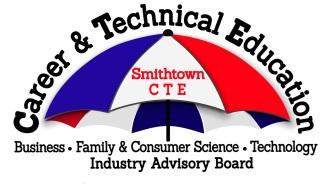 Business students can now receive MBA - NY State Honor Society OR both NYS and PhD - National Business Honor Society distinctions when they meet the requirements below:NY State Business Honor Society / MBA  Mastery of Business Achievement**All students may apply when requirements are met3 Business credits with an A- or better average (B+ for College Accounting I & II, College Business Law and E-Commerce). Can use up to ½ credit from school store/Business Student Aide  towards MBA/PHD credit requirements.1 Business Olympics1 Year of ACTIVE club participation in the School of Business Honor Society, minimum of 5 meetings10 hours of community service through the SOBHS  **If you are a member of DECA you can use 5 hours of DECA community service hours.  Community Service log must be submitted by March 15thPaid member of the School of Business Honor SocietyUphold the School of Business Code of ConductMust attend the Etiquette Dinner in May (Date to be announced)*To RETAIN membership to continue on to be inducted for your PhD,  you must continue to  be an ACTIVE member the school year following your Induction********************************************************************National Business Honor Society / PhD  Personal Higher Degree To achieve your Ph.D you must receive your MBA first. The following criteria is in addition to the requirements for the MBAOverall GPA of 3.0Achieved the M.B.A./NY State Business Honor SocietyTotal of 5 Business credits with an A- or better average (B+ for College Accounting I & II, College Business Law & E-Commerce) 2 yrs of Business Olympics competition 2 yrs of ACTIVE club participation in SOBHS (Yr 1 min of 5 meetings; Yr 2 is a min of 8 meetings)Total of 20 community service hours through the SOBHS.   **if you are a member of DECA you can use an additional 5 hours of DECA community service hoursPaid member of the SOBHSUphold the School of Business Code of ConductMust attend the Etiquette Dinner